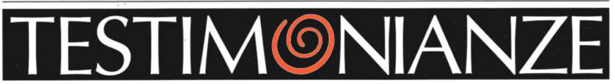 Sommario n. 350EditorialeP. 5: Luciano Martini, La Conferenza di Santo Domingo SaggiP. 11: Ernesto Balducci, L’altro che è in noiCorsivo/TondoP. 29: Sergio Ciuffi, « En hora buena, compañera »: Rigoberta premio NobelP. 30: Cinzia Landi, Perestrojka vetnamitaP. 35: Francesca Pestellini, Ecosviluppo: il ruolo dell’EuropaP. 36: Giovanni Allegretti, La Mostra del Cinema di Venezia 1992DossierP. 43: Democrazia e sviluppo. Il caso dell’Africa subsahariana (a c. di Simone Siliani)P. 45: Giuseppe Grazzini, Ambiente, risorse e qualità dello sviluppo nell’Africa subsahariana occidentaleP. 54: Albert Tevoedjre, Il nuovo volto della cooperazioneP. 61: Basile Laetare Guissou, Il processo di democratizzazione in Africa OccidentaleP. 65: Joséphine Ouedraogo, Siccità e crisi economica. Il ruolo delle donne nell’Africa subsaharianaP. 70: Graziano Zoni (a cura di), Intervista con Mons. Isidore De SouzaP. 75: Graziano Zoni, Volontari d’AfricaP. 81: Giotto Cigna, René Dumont, l’agronomo della fameP. 84: Luciano Vecchi, Per una nuova cooperazione con i Paesi in via di sviluppoEmeroteca e BibliotecaP. 91: Pietro L. Di Giorgi, Fra bioetica e biodirittoP. 92: Andrea Giuntini, La storia non è finitaP. 95: Indice per autori dell’annata 1992http://www.testimonianzeonline.comA cura di Alessandra Valpiani